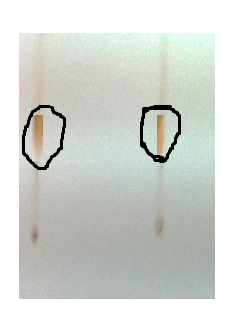 Ethanol: Chloroform (70:30)Figure 1: Thin layer chromatography of fraction from Pericampylus glaucus sample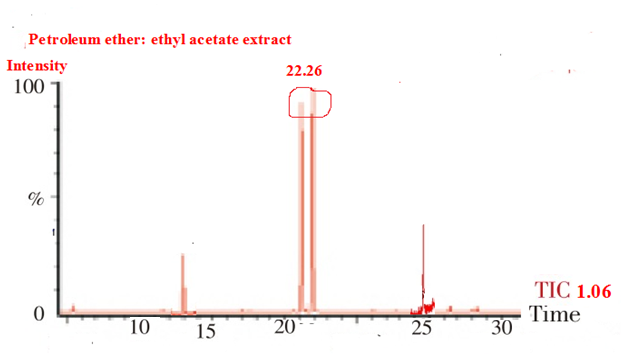 Figure 2: GC chromatogram of benzoic acid, 2-[(trimethylsilyl)-oxy]-methyl ester (cas) methyl o-trimethyl-silylsalicylate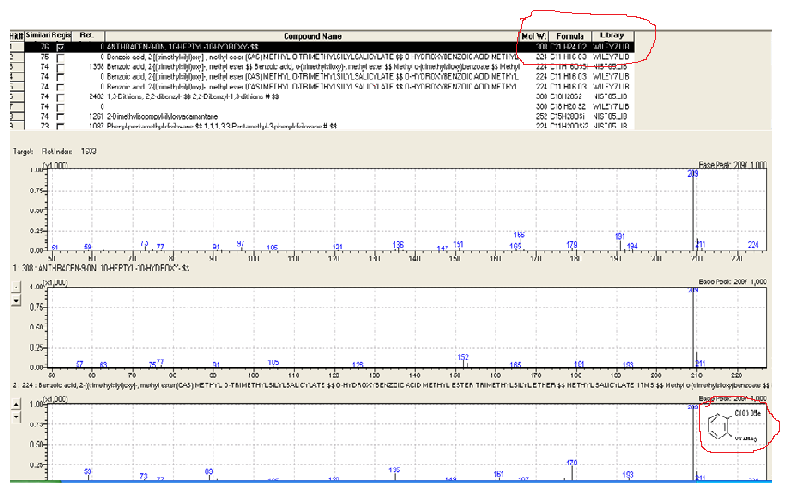 Figure 3: Molecular weight, formula and molecular structure of benzoic acid, 2-[(trimethylsilyl)-oxy]-, methyl ester (cas) methyl o-trimethyl-silylsalicylate 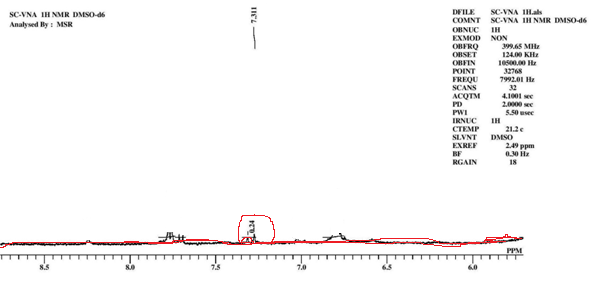 Figure 4: 1 H NMR of fraction